    №1                                                                                                                                                Расшифруй и назови слоги:                                        А                     И                      В                        О                             У                   Ы 2. Назови картинки: (ваза, диван, ива, завод).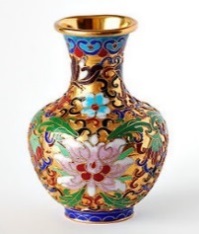 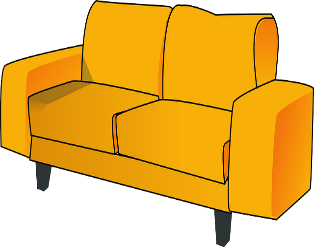 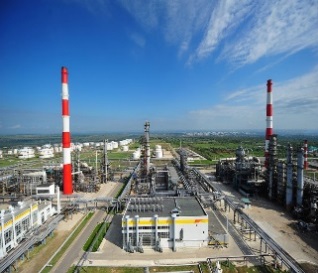 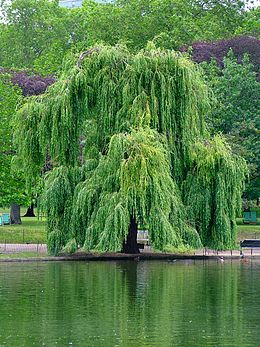 3.«Поиграем со словом ива» (с мячом):       У реки растёт красивая … (ива).       Мы увидели красивую … (иву).       Дети подошли к … (иве).                   Мы любовались красивой … (ивой).№2Прочитай слоги:С ____ АС ____ ОС ____ УС ____ Ы2.  Назови картинки:  сыр, сахар, сухари.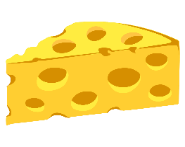 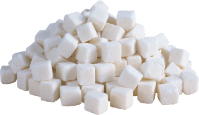 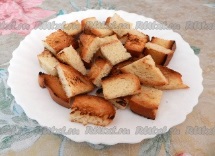 Составь предложения:                                              чай с сахаром           Саня любит              сыр                                              сухари№3     1.Прочитай слоги:Ш ____ АШ ____ ОШ ____ УШ ____ И2.Назови картинки:  шапка, шарф, шуба.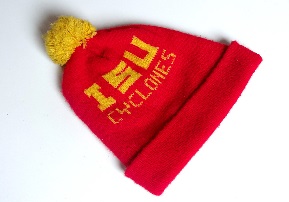 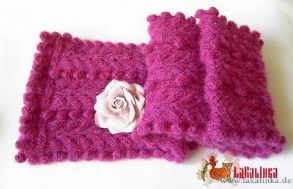 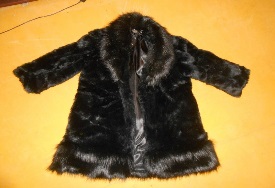 3.Составь предложения:                            Маше купили                          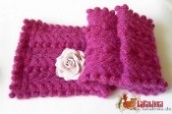 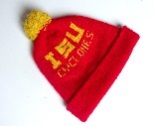 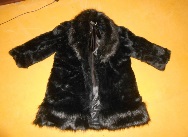 №4     1. Прочитай слоги:  Ж ____ А                 Ж ____  У  Ж ____  И                Ж ____ О    2. Назови картинки: жук, журавль жираф. Назови одним словом.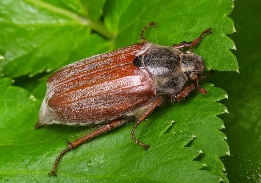 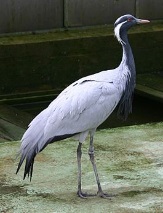 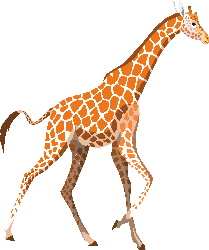        3. Доскажи:           Длинные ноги у …   .               Длинная шея у …     .№5      1. Расшифруй и прочитай слоги:                              АЖ                          О                              У                              И2.Назови картинки. Что общего у всех данных слов? (жара, жуки, жираф)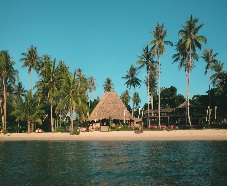 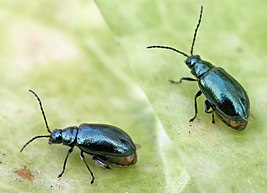 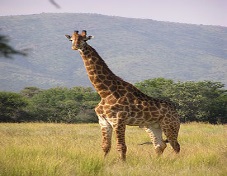 3.Доскажи словечко.         На поляне у реки                             Солнце с самого утра,         Жу-жу-жу жужжат… (жуки).         Это - летняя … (жара).                                          Книгу положил на шкаф                                          Жёлтый в пятнышки … (жираф).№6      1. Прочитай слоги:ЧА       ЧУ      АЧ       УЧЧО       ЧИ      ОЧ       ИЧНазови картинки: 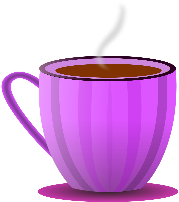 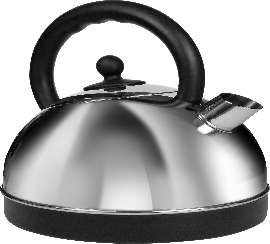 Преврати эти предметы в маленькие: ЧАШЕЧКА, ЧАЙНИЧЕК.     3. Исправь ошибки и повтори предложение правильно:           Катя выпила молоко из чашка. Вода закипела в чайник. Чай налили в чашка. Чашка стояла за чайник.№7       1. Прочитай слоги:  Л ____ А           Л ____  У   Л ____ О           Л ____  Ы       2. Назови цвета (карточки): белый, голубой. 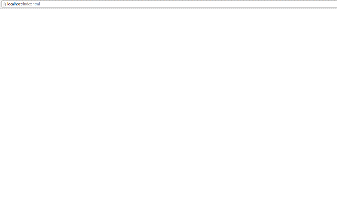 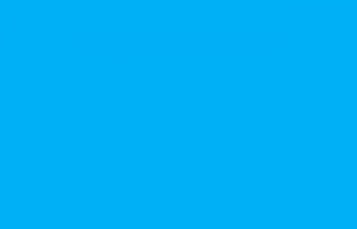        3. Составь словосочетания: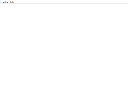 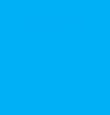                 Медведь                                                  Небо                Снег                                                         Вода                Сахар№8      1.Прочитай слоги:  А ____ Л         О ____ Л                             У ____  Л        И ____  Л       2. Назови картинки, в которых есть звук [л]: улей, малина, стол, булка, машина, ёлка, пенал.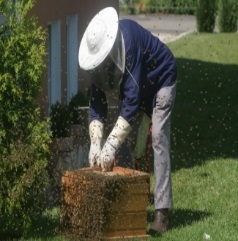 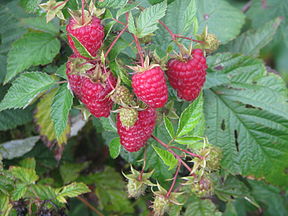 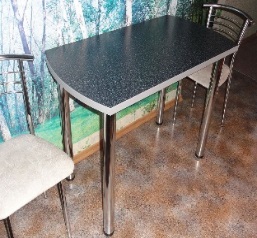 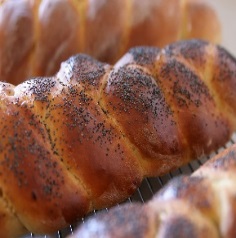 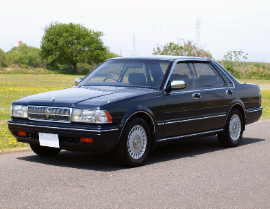 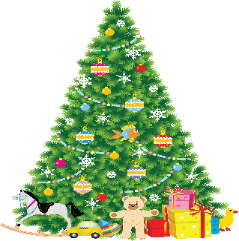 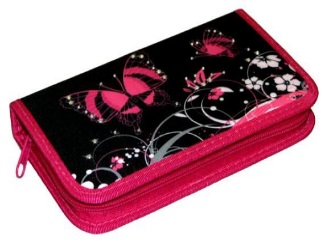        3. Закончи предложения:            Бабушка печёт вкусную …  . Дети обедают за  …  .  Кате купили в школу …  .№9       1. Прочитай слоги:  А __ Л __ А      О __ Л __ О                                           И ____  Л           У __ Л __ У       2. Назови картинки: молоко, колобок, салат.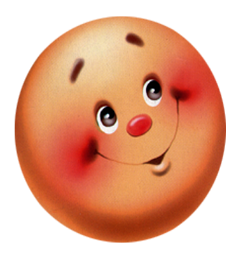 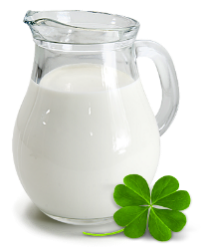 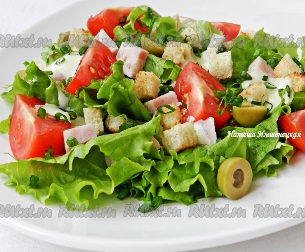          3. Образуй пары слов:            Колобок                   вкусный            Молоко                   голодный            Салат                       холодное№10       1. Прочитай слоги:  Б ____ ЛА          Ф ____ ЛА  Г ____ ЛА           К ____ ЛА  П ____  ЛА         С ____ ЛА  2. «Волшебный мешочек» (достань и назови картинку): облако, класс,                                       флаг, пластилин. 3. Доскажи слово и повтори предложение:            На небе появилось  …  .            Учитель вошёл в …  .            У Пети в руках …  .            Дети лепили собачку из … .№11      1. Прочитай слоги:  Б ____ ЛО          Ф ____ ЛО  Г ____ ЛО           К ____ ЛО  П ____  ЛО         С ____ ЛО       2. Прочитай:          ВЕ-СЛО                 ГЛО-БУС          СЛО-НЫ                ХЛО-ПОК       3. Составь предложения со словами слоны, хлопок.№12Прочитай слоги: По цепочкеВыборочное чтение (прочитай слоги с буквой а, затем с буквой о)  БЛА          ФЛА  ГЛА           КЛО  ЗЛА           СЛО       2. Образуй и прочитай слова:          ГЛА                          НЫ          СЛО                          ГИ          ФЛА                          ЗА3. «Доскажи слово»:     ВЬЮТСЯ … У ВОРОТ. (флаги)     У МАШИ КРАСИВЫЕ … . (глаза) У … ДЛИННЫЙ ХОБОТ. (слона)№131. Прочитай слоги: По цепочкеВыборочное чтение (прочитай слоги с буквой а, затем с буквой о)  КА           КИ          АК       УК  КУ           КО          ОК        ИК      2. Расшифруй  и прочитай слова. :назови слова, в которых есть звук [р];назови слова, заканчивающиеся на гласный звук;объясни, кого называют кассиром?                                                БРА            КО                                            СИР            КАС                    Б            КУ                                        СА      3.Что такое коса?                                                 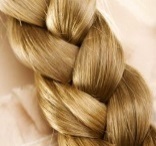 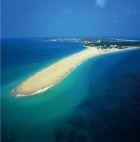 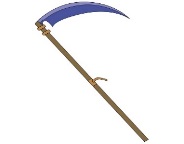 №141. Прочитай слоги:  Д ____ РА          Д ____ РО         Д ____ РУ         Д ____ РЫ  Т ____ РА           Т ____ РО         Т ____ РУ         Т ____ РЫ  2. Расшифруй и прочитай слова:       МЕ                                ДРО       ДРУ                              ТРОС       ВЕ                                 ЖБА       МА                                ТРО   3. Поиграем со словом ведро.      У КАТИ НЕТ … (ведра).      У КАТИ НОВОЕ … (ведро).       КАТЯ ПОДОШЛА К  … (ведру).       КАТЯ СТАЛА ЗА … (ведром).№15Игра с мячом.Ра-ра-ра начинается игра, я прошу со слогом РА мне помочь назвать слова: Ве .., Ю .., Ла .., И .., Ки .., Ню .. .Как назвать одним словом слова ,которые у вас получились?Назови ласково:Вера- Верочка, Юра-Юрочка, Лара-Ларочка, Ира- Ирочка, Кира- Кирочка, Нюра- Нюрочка.Измени предложение: я скажу предложение о большой девочке, а у вас должно получиться предложение о маленькой девочке.Вера несёт ведро.- Верочка несёт ведёрко.Лара играет с мячом.- Ларочка играет с мячиком.У Киры новый барабан.- У Кирочки новый барабанчик. 